Course unitDescriptor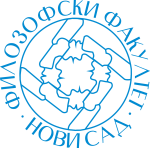 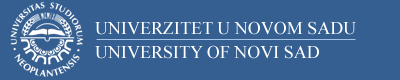 Course unitDescriptorFaculty of PhilosophyFaculty of PhilosophyGENERAL INFORMATIONGENERAL INFORMATIONGENERAL INFORMATIONGENERAL INFORMATIONStudy program in which the course unit is offeredStudy program in which the course unit is offeredGerman studiesGerman studiesCourse unit titleCourse unit titleMethodik und Didaktik des DaF-Unterrichts (Praktikum 1)Methodik und Didaktik des DaF-Unterrichts (Praktikum 1)Course unit codeCourse unit code08НЈНЈО10508НЈНЈО105Type of course unit Type of course unit CompulsoryCompulsoryLevel of course unitLevel of course unitBABAField of Study (please see ISCED)Field of Study (please see ISCED)0232 Languages and Literature0232 Languages and LiteratureSemester when the course unit is offeredSemester when the course unit is offeredwinter winter Year of study (if applicable)Year of study (if applicable)4.4.Number of ECTS allocatedNumber of ECTS allocated22Name of lecturer/lecturersName of lecturer/lecturersDoc. dr Ana StipančevićDoc. dr Ana StipančevićName of contact personName of contact personDr Ana StipančevićDr Ana StipančevićMode of course unit deliveryMode of course unit deliveryFace-to-faceFace-to-faceCourse unit pre-requisites (e.g. level of language required, etc)Course unit pre-requisites (e.g. level of language required, etc)Deutsch  (min. B2)Deutsch  (min. B2)PURPOSE AND OVERVIEW (max 5-10 sentences)PURPOSE AND OVERVIEW (max 5-10 sentences)PURPOSE AND OVERVIEW (max 5-10 sentences)PURPOSE AND OVERVIEW (max 5-10 sentences)Die Studierenden sollen erste Erfahrungen in der zukünftigen Rolle als Lehrer / Lehrerin in der Institution Schule machen und sich auf ihren Beruf vorbereiten. Die Studierenden sollen erste Erfahrungen in der zukünftigen Rolle als Lehrer / Lehrerin in der Institution Schule machen und sich auf ihren Beruf vorbereiten. Die Studierenden sollen erste Erfahrungen in der zukünftigen Rolle als Lehrer / Lehrerin in der Institution Schule machen und sich auf ihren Beruf vorbereiten. Die Studierenden sollen erste Erfahrungen in der zukünftigen Rolle als Lehrer / Lehrerin in der Institution Schule machen und sich auf ihren Beruf vorbereiten. LEARNING OUTCOMES (knowledge and skills)LEARNING OUTCOMES (knowledge and skills)LEARNING OUTCOMES (knowledge and skills)LEARNING OUTCOMES (knowledge and skills)Die Studierenden können Unterrichtssequenzen in der Primarstufe nach methodisch-didaktischen Prinzipien vorbereiten und eigenständig durchführen. Die Studierenden können die Stunden, die sie beobachtet haben, kritisch analysieren, sowie die Phasen im Unterricht, Ziele, Sozialformen, Materialien, Medien im Unterricht erkennen und beurteilen. Die Studierenden können Unterrichtssequenzen in der Primarstufe nach methodisch-didaktischen Prinzipien vorbereiten und eigenständig durchführen. Die Studierenden können die Stunden, die sie beobachtet haben, kritisch analysieren, sowie die Phasen im Unterricht, Ziele, Sozialformen, Materialien, Medien im Unterricht erkennen und beurteilen. Die Studierenden können Unterrichtssequenzen in der Primarstufe nach methodisch-didaktischen Prinzipien vorbereiten und eigenständig durchführen. Die Studierenden können die Stunden, die sie beobachtet haben, kritisch analysieren, sowie die Phasen im Unterricht, Ziele, Sozialformen, Materialien, Medien im Unterricht erkennen und beurteilen. Die Studierenden können Unterrichtssequenzen in der Primarstufe nach methodisch-didaktischen Prinzipien vorbereiten und eigenständig durchführen. Die Studierenden können die Stunden, die sie beobachtet haben, kritisch analysieren, sowie die Phasen im Unterricht, Ziele, Sozialformen, Materialien, Medien im Unterricht erkennen und beurteilen. SYLLABUS (outline and summary of topics)SYLLABUS (outline and summary of topics)SYLLABUS (outline and summary of topics)SYLLABUS (outline and summary of topics)Beobachtung, Planung und Durchführung des Unterrichts in der Primarstufe. Evaluation der Stunden (Sozialformen, Methoden, die Rolle des Lehrers und der Schüler, Unterrichtsphasen, Erreichen der Lernziele, Materialien/Medien). Beobachtung, Planung und Durchführung des Unterrichts in der Primarstufe. Evaluation der Stunden (Sozialformen, Methoden, die Rolle des Lehrers und der Schüler, Unterrichtsphasen, Erreichen der Lernziele, Materialien/Medien). Beobachtung, Planung und Durchführung des Unterrichts in der Primarstufe. Evaluation der Stunden (Sozialformen, Methoden, die Rolle des Lehrers und der Schüler, Unterrichtsphasen, Erreichen der Lernziele, Materialien/Medien). Beobachtung, Planung und Durchführung des Unterrichts in der Primarstufe. Evaluation der Stunden (Sozialformen, Methoden, die Rolle des Lehrers und der Schüler, Unterrichtsphasen, Erreichen der Lernziele, Materialien/Medien). LEARNING AND TEACHING (planned learning activities and teaching methods) LEARNING AND TEACHING (planned learning activities and teaching methods) LEARNING AND TEACHING (planned learning activities and teaching methods) LEARNING AND TEACHING (planned learning activities and teaching methods) Beobachtung und eigenständige Durchführung von Unterrichtssequenzen unter der Supervision eines Mentors. Erstellen eines Portfolios. Beobachtung und eigenständige Durchführung von Unterrichtssequenzen unter der Supervision eines Mentors. Erstellen eines Portfolios. Beobachtung und eigenständige Durchführung von Unterrichtssequenzen unter der Supervision eines Mentors. Erstellen eines Portfolios. Beobachtung und eigenständige Durchführung von Unterrichtssequenzen unter der Supervision eines Mentors. Erstellen eines Portfolios. REQUIRED READINGREQUIRED READINGREQUIRED READINGREQUIRED READINGASSESSMENT METHODS AND CRITERIAASSESSMENT METHODS AND CRITERIAASSESSMENT METHODS AND CRITERIAASSESSMENT METHODS AND CRITERIAVorprüfungsverpflichtungen:Praxisstunden (Beobachtung) -  Max. 4 PunktePraxisstunden (Unterrichtsauftritte) – Max. 8 PunkteReflexionsgespräch – Max. 3 PunktePortfolio – Max. 30 PunktePrüfung: Praxisstunden (Prüfungsstunde) – Max. 55 PunkteVorprüfungsverpflichtungen:Praxisstunden (Beobachtung) -  Max. 4 PunktePraxisstunden (Unterrichtsauftritte) – Max. 8 PunkteReflexionsgespräch – Max. 3 PunktePortfolio – Max. 30 PunktePrüfung: Praxisstunden (Prüfungsstunde) – Max. 55 PunkteVorprüfungsverpflichtungen:Praxisstunden (Beobachtung) -  Max. 4 PunktePraxisstunden (Unterrichtsauftritte) – Max. 8 PunkteReflexionsgespräch – Max. 3 PunktePortfolio – Max. 30 PunktePrüfung: Praxisstunden (Prüfungsstunde) – Max. 55 PunkteVorprüfungsverpflichtungen:Praxisstunden (Beobachtung) -  Max. 4 PunktePraxisstunden (Unterrichtsauftritte) – Max. 8 PunkteReflexionsgespräch – Max. 3 PunktePortfolio – Max. 30 PunktePrüfung: Praxisstunden (Prüfungsstunde) – Max. 55 PunkteLANGUAGE OF INSTRUCTIONLANGUAGE OF INSTRUCTIONLANGUAGE OF INSTRUCTIONLANGUAGE OF INSTRUCTIONDeutschDeutschDeutschDeutsch